UMC at Mount Tabor Youth Group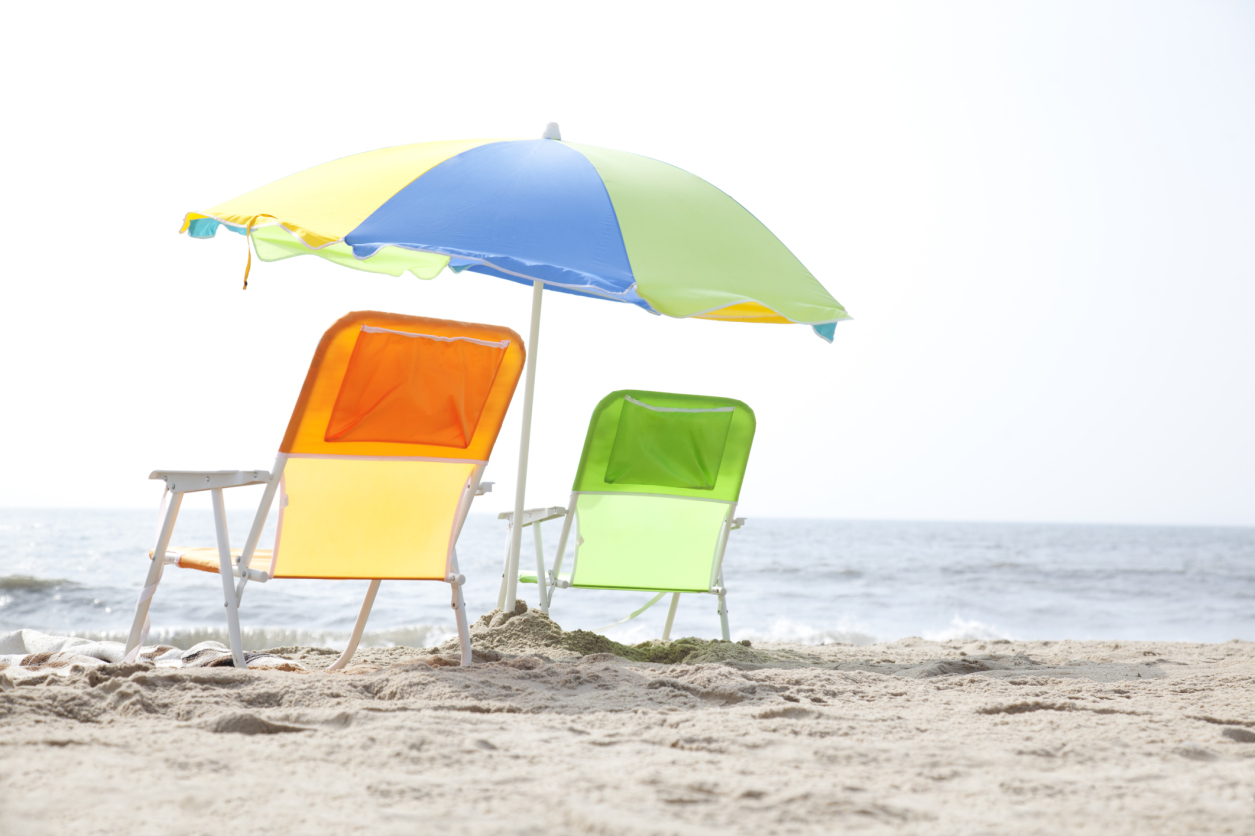 The United Methodist Church at Mount Tabor5 Simpson Avenue, PO Box 29Mount Tabor, NJ 07878-0029973-627-4243CALL TO RSVPumcmounttabor@verizon.net